Załącznik nr 5 do zaproszeniaPOWIATOWY URZĄD PRACY w ŁAŃCUCIE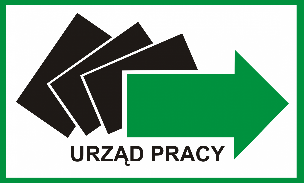 ul. Piłsudskiego 9		                      tel.  17 225 91 3137-100 Łańcut		                                  fax. 17 225 91 66                                                            e-mail: rzla@praca.gov.pl  Łańcut, dnia …………2024 r.OŚWIADCZENIEOświadczam, że zapoznałem się ze wzorem zaświadczenia, ankiety i umowy oraz akceptuję jej warunki.….……..…………………………………                                                                                                                   (pieczątka i podpis osoby upoważnionej)